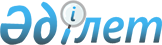 О внесении изменений и дополнений в приказ Министра финансов Республики Казахстан от 27 июня 1995 года N 34
					
			Утративший силу
			
			
		
					Приказ Министерства государственных доходов Республики Казахстан от 14 февраля 2000 года N 134. Зарегистрирован в Министерстве юстиции Республики Казахстан 31 марта 2000г. N 1101. Утратил силу - приказом Министра государственных доходов РК от 9.04.2002 № 416 (извлечение из приказа см. ниже).              Извлечение из приказа Министра государственных доходов 

                 Республики Казахстан от 9 апреля 2002 года № 416 



 

      В соответствии с Законом Республики Казахстан от 12 июня 2001 года Z010210_ "О введении в действие Кодекса Республики Казахстан "О налогах и других обязательных платежах в бюджет" (Налоговый кодекс)" приказываю: 

      1. Признать утратившими силу некоторые приказы согласно приложению: 

      ...Приказ Министерства государственных доходов Республики Казахстан от 14 февраля 2000 года N 134 "О внесении изменений и дополнений в приказ Министра финансов Республики Казахстан от 27 июня 1995 года N 34"... 



Министр --------------------------------------------------------------------------- 



 

      В связи с принятием Законов Республики Казахстан от 22 ноября 1999 года Z990485_ "О внесении изменений и дополнений в некоторые законодательные акты Республики Казахстан по вопросам налогообложения", от 10 декабря 1999 года Z990492_ "О внесении изменений и дополнений в Закон Республики Казахстан "О налогах и других обязательных платежах в бюджет" приказываю: 

      1. Внести в приказ Министра финансов Республики Казахстан от 27 июня 1995 года N 34 V950075_ "Об утверждении инструкции о порядке исчисления и уплаты земельного налога" следующие изменения и дополнения: 

      в Инструкции N 34 "О порядке исчисления и уплаты земельного налога", утвержденной указанным приказом: 

      дополнить пунктом 28-1 следующего содержания: 

      "28-1. Земельный налог с собственника жилого помещения в многоэтажном жилом доме определяется исходя из размера земельного налога, который приходится на 1 кв. метр общей площади жилых помещений данного дома, и площади жилого помещения, принадлежащего такому собственнику. 

      При этом: 

      размер земельного налога на 1 кв. метр общей площади жилых помещений рассчитывается делением суммы земельного налога с общей площади земельного участка на общую площадь жилых помещений всего дома; 

      в общую площадь земельного участка включаются участки, отведенные под жилой дом, и участки, принадлежащие собственникам жилых помещений на праве общего постоянного землепользования. Площадь земельного участка указывается в акте на право собственности на земельный участок, право постоянного землепользования, выданный территориальным органом Агентства Республики Казахстан по управлению земельными ресурсами. 

      Пример. 

      Жилой пятиэтажный дом, расположенный в г.Астане занимает земельный участок площадью 1000 кв. метров. Площадь земельного участка, принадлежащего собственникам жилых помещений на праве общего постоянного землепользования составляет 1500 кв. метров. Всего дом занимает земельный участок площадью 2500 кв. метров (1000 + 1500). 

      Ставка земельного налога на земли, занятые жилищным фондом, по г.Астане в 1999 году составила 0,785 тенге за 1 кв. метр (0,5 тенге х 1,57). Следовательно, сумма земельного налога за землю, занятую жилым домом, т.е. за 1000 кв. метров составит 785 тенге (1000 кв. м. х 0,785 тенге). 

      Ставка земельного налога на придомовые земельные участки при площади до 0,06 га для г.Астана в 1999 году составила 31,4 тенге (20 тенге х 1,57), на придомовые земельные участки площадью свыше 0,06 га - 942 тенге (600 тенге х 1,57). Сумма земельного налога по придомовому земельному участку площадью 1500 кв. метров составит 8666,4 тенге ((0,06 : 0,01х31,4)+(0,09 : 0,01х942)). 

      Всего, сумма земельного налога составит 9451,4 тенге (785+8666,4). Общая площадь жилых помещений всего дома составляет 4000 кв. метров, при этом на 1 кв. метр площади дома приходится земельного налога 2,36 тенге (9451,4 тенге : 4000 кв. м.). Например, если однокомнатная квартира имеет 32 кв.метра общей площади, то на нее приходится сумма земельного налога 75,52 тенге (32 кв. м х 2,36 тенге); на трехкомнатную квартиру общей площадью 65 кв. метра - 153,40 тенге (65 кв. м х 2,36 тенге). 

      Согласно п. 52 настоящей инструкции при исчислении земельного налога общая сумма налога округляется до целых тенге, сумма менее 50 тиын из расчета исключается, а сумма 50 тиын и более округляется до 1 тенге. Суммы земельного налога соответственно составят 76 и 153 тенге."; 

      в пункте 62: 

      дополнить подпунктом 6-1) следующего содержания: 

      "6-1) республиканское государственное предприятие, созданное на базе 

имущества объектов комплекса "Байконур", по земельным участкам, включенным в комплекс "Байконур";"; в подпункте 8) после слов "Конкретные сроки" слова "и размеры" исключить; пункт 64 дополнить абзацами следующего содержания: "При сдаче ими в аренду части здания земельный налог рассчитывается исходя из размера земельного налога, который приходится на 1 кв. метр общей площади помещения здания, и площади части здания, сдаваемой в аренду. Пример. В г.Астане библиотека (государственное учреждение) сдает в аренду часть здания площадью 150 кв. метров. Общая площадь помещения библиотеки - 600 кв. метров. Площадь земельного участка, занятого зданием библиотеки и предназначенного для его обслуживания - 1000 кв. метров. Размер земельного налога, подлежащего уплате за 1999 год, определяется следующим образом: 1) сумма земельного налога по земельному участку площадью 1000 кв.м.: 1000 кв.м х 10 тенге х 1,57 = 15700 тенге где: 10 тенге - базовая ставка земельного налога на земли, занятые нежилыми строениями, сооружениями, участками, необходимыми для их содержания, а также санитарно-защитными зонами объектов, техническими и иными зонами по г.Астане согласно приложению 4 к настоящей инструкции; 1,57 - коэффициент, установленный Правительством Республики Казахстан на 1999 год; 2) определяем сумму земельного налога за 1 кв.метр площади помещения библиотеки: 15700:600=26,17 тенге 3) определяем сумму земельного налога, приходящуюся на сдаваемую в аренду площадь библиотеки: 150 кв.м. х 26,17 тенге = 3925,5 тенге 

      Согласно п. 52 настоящей инструкции при исчислении земельного налога общая сумма платежа округляется до целых тенге, сумма менее 50 тиын из расчета исключается, а сумма 50 тиын и более округляется до 1 тенге. Сумма земельного налога, следовательно, составит 3926 тенге.". 

      2. Департаменту непроизводственных платежей: 

      1) согласовать настоящий приказ с Министерством финансов 

Республики Казахстан; 2) направить настоящий приказ в Министерство юстиции Республики Казахстан на государственную регистрацию. 3. Контроль за исполнением настоящего приказа возложить на Директора Департамента непроизводственных платежей Баймурзина Д.К. 4. Настоящий приказ вводится в действие со дня государственной регистрации в Министерстве юстиции Республики Казахстан. И.о. Министра "Согласовано" И.о. Министра финансов Республики Казахстан (Специалисты: Цай Л.Г. Мартина Н.) 

 
					© 2012. РГП на ПХВ «Институт законодательства и правовой информации Республики Казахстан» Министерства юстиции Республики Казахстан
				